Nomineringsblankett till förtroendeuppdragNu börjar det bli dags att tillsätt olika förtroenderoller inom föreningen. Är du intresserad av någon roll eller vill nominera någon annan?Ledamöter väljs på 2 år om det inte är en helt ny styrelse eller det behöver göras fyllnadsval, det bästa är att ledamöterna går omlott. Revisorer och valberedning väljs från stämma till stämma.Namn på nominerad 	     Adress		     Telefonnummer	     E-post		     ÄR INTRESSERAD AV:		Är intresserad av ordföranderollen			Är intresserad av sekreterarrollenÄr intresserad av en ledamotsroll			Är intresserad av revisorsrollen		Är intresserad av revisorsuppleantrollenÄr intresserad av rollen ordförande i valberedningen		Är intresserad av en valberedarroll	Beskriv lite om den nominerade/dig själv. Varför du är intresserad av att ta på dig 
ett uppdrag i föreningen, tidigare erfarenhet av föreningsarbete, speciella områden 
som intresserar dig osv._________________________________________Ort, datum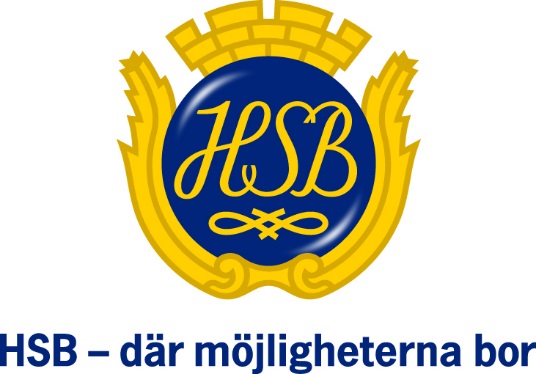 _________________________________________UnderskriftNamnförtydligan